แบบตอบรับการประชุมสภาคณบดีคณะเทคโนโลยีอุตสาหกรรม มหาวิทยาลัยราชภัฏทั่วประเทศระหว่างวันที่ 10 - 13 ธันวาคม 2562ณ ห้องประชุมทรัพย์คีรี ชั้น 3 อาคารสำนักอธิการบดี มหาวิทยาลัยราชภัฏหมู่บ้านจอมบึงชื่อ.....................................................................	สกุล...................................................................................ตำแหน่ง คณบดี					คณะ..................................................................................มหาวิทยาลัยราชภัฏ........................................	ที่อยู่ .................................................................................โทรศัพท์............................................................	E-Mail: ……………………………………………………………………	สามารถเข้าร่วมประชุมได้	ไม่สามารถเข้าร่วมประชุมได้ โดยได้มอบหมายให้ผู้แทนดังต่อไปนี้เป็นผู้เข้าร่วมประชุมแทน	เดินทางด้วยยานพาหนะของมหาวิทยาลัย (ต้นสังกัด)		เดินทางด้วยเครื่องบิน เวลาถึงโดยประมาณ ...............................................		มีความประสงค์ให้เจ้าภาพไปรับที่ท่าอากาศยานดอนเมือง	ไม่มีความประสงค์ให้เจ้าภาพไปรับที่ท่าอากาศยานดอนเมือง	โรงแรมที่คาดว่าจะเข้าพัก ...................................................................(ค่าใช้จ่ายในการเข้าร่วมประชุมสภาคณบดีคณะเทคโนโลยีอุตสาหกรรม 1,500 บาทต่อ 1 ท่าน)1. ชื่อ………………………………………………………..	สกุล…………………………………………………………………………    ตำแหน่ง……………………………………………….	โทรศัพท์…………………………………………………………………..    E-Mail: …………………………………………………	มหาวิทยาลัยราชภัฏ.........................................................    จังหวัด…………………………………………………...2. ชื่อ………………………………………………………..	สกุล…………………………………………………………………………    ตำแหน่ง……………………………………………….	โทรศัพท์…………………………………………………………………..    E-Mail: …………………………………………………	มหาวิทยาลัยราชภัฏ.........................................................    จังหวัด…………………………………………………...3. ชื่อ………………………………………………………..	สกุล…………………………………………………………………………    ตำแหน่ง……………………………………………….	โทรศัพท์…………………………………………………………………..    E-Mail: …………………………………………………	มหาวิทยาลัยราชภัฏ.........................................................    จังหวัด…………………………………………………...4. ชื่อ………………………………………………………..	สกุล…………………………………………………………………………    ตำแหน่ง……………………………………………….	โทรศัพท์…………………………………………………………………..    E-Mail: …………………………………………………	มหาวิทยาลัยราชภัฏ.........................................................    จังหวัด…………………………………………………...5. ชื่อ………………………………………………………..	สกุล…………………………………………………………………………    ตำแหน่ง……………………………………………….	โทรศัพท์…………………………………………………………………..    E-Mail: …………………………………………………	มหาวิทยาลัยราชภัฏ.........................................................    จังหวัด…………………………………………………...					ลงชื่อ.............................................................คณบดี/ผู้มอบอำนาจ					      (.............................................................)					ตำแหน่ง..........................................................................................					วันที่................................................................................................หมายเหตุ หากดำเนินการแล้วเสร็จ ขอความกรุณาส่งข้อมูลมาที่ นายธวัชวงศ์ แสงสัมฤทธิ์ เจ้าหน้าที่บริหารงานทั่วไป ประจำคณะเทคโนโลยีอุตสาหกรรม E-Mail: golf_mcru@hotmail.com และหากมีข้อสงสัยประการใดหรือต้องการให้อำนวย   ความสะดวกในเรื่องต่าง ๆ สามารถติดต่อได้ที่เบอร์โทรศัพท์ 032-720536-36 ต่อ 1401 หรือสามารถดาวน์โหลดเอกสาร  ต่าง ๆ ได้ที่ http://technology.mcru.ac.th/2019/main/_news_01_source.php?newsid=182155* ทั้งนี้ในการติดต่อสำรองที่พัก ทางคณะเทคโนโลยีอุตสาหกรรม มหาวิทยาลัยราชภัฎหมู่บ้านจอมบึง           ได้ดำเนินการสำรวจสถานที่พักสำหรับให้ทางคณบดี/ผู้แทน พิจารณาจำนวน 5 สถานที่ ดังต่อไปนี้1. เรือนชมดาว รีสอร์ท อ.จอมบึง จ.ราชบุรี     สำรองที่พัก โทร 032-261969, 089-5360966 และ 086-7597057    ราคาที่พัก เริ่มต้นที่ 500 – 1,000 บาท (มีบริการกาแฟตอนเช้า)2. โรงแรม ณ เวลา อ.เมืองราชบุรี จ.ราชบุรี (เยื้องมหาวิทยาลัยราชภัฏหมู่บ้านจอมบึงศูนย์ในเมือง)    สำรองที่พัก โทร 032-206599, 032-206899 และ 084-6469598    ราคาที่พัก เริ่มต้นที่ 1,400 – 2,700 บาท (รวมอาหารเช้า)3. โรงแรม ราชาปุระ ราชบุรี อ.เมืองราชบุรี จ.ราชบุรี (โรงแรมเปิดใหม่)    สำรองที่พัก โทร 032-923188    ราคาที่พัก เริ่มต้นที่ 1,500 – 4,000 บาท (รวมอาหารเช้า)4. โรงแรม เดอะ คาแนล ราชบุรี อ.เมืองราชบุรี จ.ราชบุรี     สำรองที่พัก โทร 032-324898-9, 083-0660655    ราคาที่พัก เริ่มต้นที่ 1,200 – 4,000 บาท (รวมอาหารเช้า)4. โรงแรม มายรูม อ.เมืองราชบุรี จ.ราชบุรี     สำรองที่พัก โทร 094-4562560, 093-0126669    ราคาที่พัก เริ่มต้นที่ 500 – 700 บาท 5. โรงแรม สเปซ 59 ราชบุรี อ.เมืองราชบุรี จ.ราชบุรี     สำรองที่พัก โทร 032-315559, 097-0162459    ราคาที่พัก เริ่มต้นที่ 700 – 1,350 บาท หมายเหตุ ขอให้ท่านคณบดี/ผู้แทนได้ดำเนินการติดต่อสำรองห้องพักตามที่แนะนำ หรือตามที่สนใจนอกเหนือจากสถานที่ที่ได้มีการแนะนำได้ตามความสมัครใจ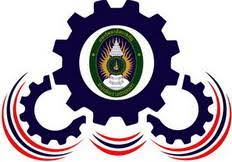 กำหนดการประชุมสภาคณบดีคณะเทคโนโลยีอุตสาหกรรม มหาวิทยาลัยราชภัฏทั่วประเทศระหว่างวันที่ 10 – 13 ธันวาคม 2562ณ ห้องประชุมทรัพย์คีรี ชั้น 3 อาคารสำนักอธิการบดี มหาวิทยาลัยราชภัฏหมู่บ้านจอมบึงหมายเหตุ พักรับประทานอาหารว่างและเครื่องดื่ม เวลา 10.00-10.15 น. และ 14.30-14.45 น.(กำหนดการอาจมีการเปลี่ยนแปลงตามความเหมาะสม)กำหนดการ การประชุมวิชาการเทคโนโลยีอุตสาหกรรมระดับชาติ ครั้งที่ 5วันพุธที่  11  ธันวาคม  พ.ศ.  2562คณะเทคโนโลยีอุตสาหกรรม และ อาคารศูนย์ภาษาและคอมพิวเตอร์มหาวิทยาลัยราชภัฏหมู่บ้านจอมบึง  ราชบุรีวันพุธที่  11  ธันวาคม  พ.ศ.  256208.00 – 08.45 น.	ลงทะเบียน ณ ห้องประชุมฉัตรฟ้า ชั้น 4 อาคารศูนย์ภาษาและคอมพิวเตอร์ มหาวิทยาลัยราชภัฏหมู่บ้านจอมบึง08.45 – 09.30 น.	คณบดีคณะเทคโนโลยีอุตสาหกรรมมหาวิยาลัยราชภัฏหมู่บ้าน      จอมบึง และมหาวิทยาลัยราชภัฏเทพสตรี เสนอรายงานการประชุมวิชาการเทคโนโลยีอุตสาหกรรมระดับชาติ ครั้งที่ 509.00 – 09.30 น.	ประธานในพิธี อธิการบดีมหาวิทยาลัยราชภัฏหมู่บ้านจอมบึง      กล่าวเปิดงานการประชุมวิชาการเทคโนโลยีอุตสาหกรรมระดับชาติ ครั้งที่ 509.30 – 12.00 น.	Keynote Speaker โดย ดร.ชัย วุฒิวิวัฒน์ชัย ผู้อำนวยการ             ศูนย์เทคโนโลยีอิเล็กทรอนิกส์และคอมพิวเตอร์แห่งชาติ (National Electronics and Computer Technology Center: NECTEC)02.00 – 13.00 น.	พักรับประทานอาหารกลางวัน12.00 – 13.00 น.	รับประทานอาหารกลางวัน13.00 – 17.30 น.	ประชุมวิชาการเทคโนโลยีอุตสาหกรรมระดับชาติ ครั้งที่ 5 ณ         คณะเทคโนโลยีอุตสาหกรรม และ อาคารศูนย์ภาษาและคอมพิวเตอร์ มหาวิทยาลัยราชภัฏหมู่บ้านจอมบึง17.30 – 18.00 น.	พักผ่อนตามอัธยาศัย19.00 – 21.00 น.	รับประทานอาหารเย็นร่วมกัน หมายเหตุ	เวลา 10.30-10.45 น. รับประทานอาหารว่าง		เวลา 14.30-14.45 น. รับประทานอาหารว่างกำหนดการประชุมอาจมีการเปลี่ยนแปลงตามความเหมาะสมวันพุธที่ 10 ธันวาคม 2562วันพุธที่ 10 ธันวาคม 256213.00 – 17.00 น.- คณบดีหรือผู้แทนเข้าที่พัก และพักผ่อนตามอัธยาศัยวันพุธที่ 11 ธันวาคม 2562วันพุธที่ 11 ธันวาคม 25628.00 – 17.50 น.- การประชุมวิชาการเทคโนโลยีอุตสาหกรรมระดับชาติ ครั้งที่ 513.00 – 17.00 น.- คณบดีหรือผู้แทนเข้าที่พัก17.00 - 21.00 น.- เลี้ยงรับรอง โดยเครือข่ายความร่วมมือการประชุมสภาคณบดีฯ ณ ร้านลูกน้ำ อำเภอจอมบึง จังหวัดราชบุรี วันพฤหัสบดีที่ 12 ธันวาคม 2562วันพฤหัสบดีที่ 12 ธันวาคม 256208.30 – 09.00 น.- ลงทะเบียนประชุมสภาคณบดีคณะเทคโนโลยีอุตสาหกรรมแห่งประเทศไทย ครั้งที่ 29 ณ ห้องประชุมทรัพย์คีรี ชั้น 3 อาคารสำนักอธิการบดี มหาวิทยาลัยราชภัฏหมู่บ้านจอมบึง และอธิการบดี กล่าวต้อนรับสภาคณบดีคณะเทคโนโลยีอุตสาหกรรมและผู้เข้าร่วมประชุม09.00 – 10.30 น.- บรรยายพิเศษ โดย อุตสาหกรรมจังหวัดราชบุรี นายประกอบ คงเขียว เรื่อง วิกฤตทางการศึกษาและแนวทางการแก้ปัญหาของภาคอุตสาหกรรมที่มีต่อนักศึกษาคณะเทคโนโลยีอุตสาหกรรม มหาวิทยาลัยราชภัฏทั่วประเทศ10.30 – 10.45 น.- พักรับประธานอาหารว่างและเครื่องดื่ม 10.45 – 12.00 น.- ประธานสภาคณะเทคโนโลยีอุตสาหกรรม และคณบดีคณะเทคโนโลยีอุตสาหกรรม ดำเนินการประชุมสภาเครือข่ายคณบดีฯ เรื่อง ทิศทางในการปรับตัวของคณะเทคโนโลยีอุตสาหกรรม มหาวิทยาลัยราชภัฏทั่วประเทศ เพื่อความมั่นคงและยั่งยืน12.00 - 13.00 น.- พักรับประธานอาหารกลางวัน ณ ห้องรับรอง ชั้น 313.00 – 14.30 น.- ประชุมสภาเครือข่ายคณบดีฯ (ต่อ) 14.30 – 14.45 น.- พักรับประธานอาหารว่างและเครื่องดื่ม ณ ห้องรับรอง ชั้น 314.45 – 17.00 น.- ประชุมสภาเครือข่ายคณบดีฯ (ต่อ) 18.00 -21.00 น.- เลี้ยงต้อนรับผู้เข้าร่วมประชุมสภาเครือข่ายคณบดีฯ ณ ณ ร้านลูกน้ำ อำเภอจอมบึง จังหวัดราชบุรี  (กำหนดการอาจมีการเปลี่ยนแปลงตามความเหมาะสม)วันศุกร์ที่ 13 ธันวาคม 2562(กำหนดการอาจมีการเปลี่ยนแปลงตามความเหมาะสม)วันศุกร์ที่ 13 ธันวาคม 25627.00 – 9.00 น.- มหาวิทยาลัยราชภัฏหมู่บ้านจอมบึง รับสภาเครือข่ายคณบดีฯ ณ โรงแรมที่พัก         ในจังหวัดราชบุรี9.00 – 12.00 น.- ศึกษาดูงาน ณ เรื่องของโอ่ง จังหวัดราชบุรี12.00 – 13.00 น.- พักรับประธานอาหารกลางวัน ณ ร้านอาหาร เรื่องของโอ่ง จังหวัดราชบุรี13.00 – 16.00 น.16.00 น. เป็นต้นไป- ศึกษาดูงาน ณ เรื่องของโอ่ง จังหวัดราชบุรี- สภาเครือข่ายคณบดีฯ เดินทางกลับมหาวิทยาลัย โดยสวัสดิภาพ